Placement drive at DBGGovt. College, PanipatA placement Drive was Conductedat DeshBandhu Gupta Government College, Panipat, with the collaborationof Freedom Employability Academy on 03/10/2022 in which 15 pass out students of D.B.G. Govt. College, Panipat and I.B. College, Panipat participated.Job Role- Facilitator/ Trainer Responsibility- To train the students for Computer literacy and English Speaking.Salary Offered- Upto 12kSkills Required- Graduation, Good Communication, Basic Computer, Basic English Speaking, DocumentationLocation- PanipatHere is the list of Participated and Selected candidates-List of Candidates participated in Interview: -                           List of Selected Candidates: -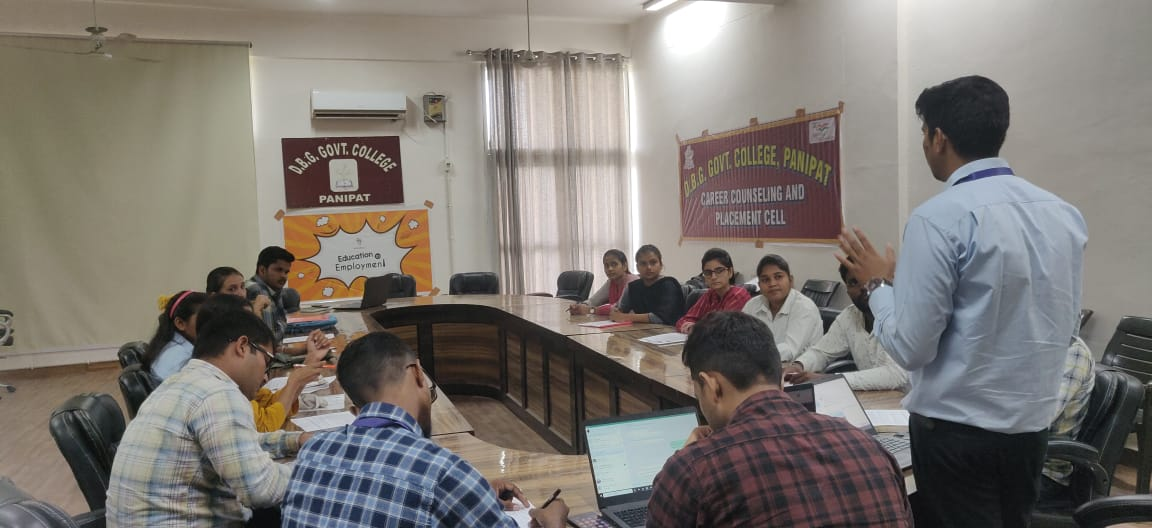 Student NameCollegeCourseAjayIBPGCB. AHarshaDBGGCM.ComKajalDBGGCB. ComShipranshiIBPGCB. ARinkuDBGGCB. AKaminiIBPGCM.ASakshiIBPGCM.AAartiDBGGCB.AMeenaIBPGCM.ABittuDBGGCB.APradeep KumarDBGGCM.ComNandniIBPGB.ComPoojaIBPGB.Sc.KajalDBGGCM.ComJasmine ChhabraDBGGC M.ComStudent NameCollegeCourseStatusAartiDBGGCB.A Will join In NovemberKajal PandawarDBGGCB. ComJoinedMeena KashyapDBGGCM.ComWill join In NovemberShipranshiIBPGCB. AWill talk to his familySakshiIBPGCM. AWill talk to his familyJasmine ChhabraDBGGCM.ComJoinedMeena KashyapIBPGCM.AWill talk to his FamilyPradeep KumarDBGGCM.ComDeniedRinku SharmaDBGGCB. AFamily Denied